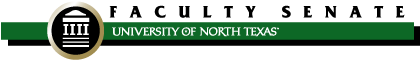 FACULTY SENATE MEETING AGENDAUniversity Union, Room 332April 10, 2019Time Discussion BeginsTime Allotted2:003 minutesI.Welcome and IntroductionsRecognition of Student Employee (Student Employee Appreciation Week)2:032 minutesII.Approval of Minutes (March 20, 2019) [vote]2:0545 minutesIII.Faculty Discussion (Provost Jennifer Cowley)Legislative update – HB 3010 retiree insurance, medical and mental health coverage, otherContinued medical coverage concernsOutlook concerning merit raises salary increases for 2019Lessons from listening tourOnline course reviewClarification of FIS -  editing work/editorials and related itemsClarification of communication expectations of faculty, deans and chairs2:5010 minutesIV.Faculty Policy Oversight Committee Report (Terri Day /Adam Chamberlin) Third Read [vote]06.005 Non-Tenure Track Faculty Reappointment, Promotion, and Reduced AppointmentsFirst Read06.033 Study Abroad06.004 Faculty Reappointment, Tenure, Promotion, and Reduced Appointments3:0025 minutesV.Access Day One and Digital Skills Transcript (Mike Simmons)3:2510 minutesVI.Committee on Committees Update (Jodi Philbrick)Preparing for committee vacancies for 2019Standing Committee Vacancies [vote]Administrative Committee Vacancies [vote]3:355 minutesVII.Executive Committee Report (Denise Catalano)Faculty salary data on Faculty Senate websiteMajors/Field of Study issue presented by Texas Council of Faculty Senates (Sheri Broyles)3:405 minutesVIII.Other Standing Committees Updates [vote]UUCC Report/Minutes (February, March and April 2019) (Julie Leventhal / Jaymee Haefner)Graduate Council Minutes (January and February 2019) (Denise Catalano)3:455 minutesIX.New Business3:505 minutesX.Old Business Thanksgiving break status3:555 minutesXI.Comments for the Good of the OrderEvaluation of administrators surveys about deans and chairs are due April 19Faculty participation in governance surveys will be sent out April 22Officer elections will happen at the May 8 Faculty Senate meetingSenators going on leave in fall need to inform the office/ask senator group to nominate a temporary senator replacement for the termUNT will have a polling location this month, 4/22-4/30, open to any registered voter in the County at the Greek Life Center at 621 S. Welch4:00XII.Adjournment